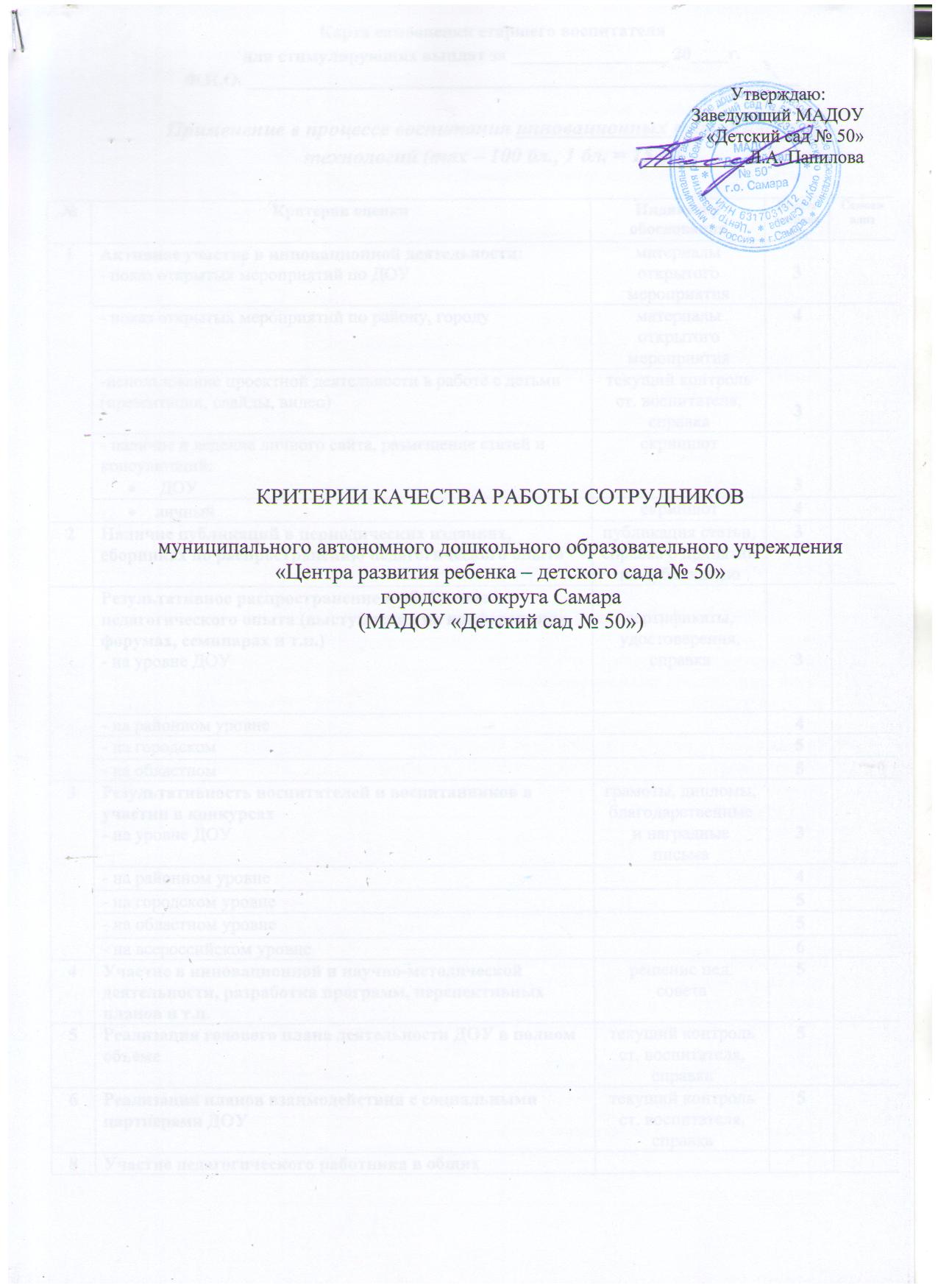 Карта самооценки воспитателя для стимулирующих выплат за _________________ 20____г.Ф.И.О. ____________________________________________________________ Применение в процессе воспитания инновационных педагогических технологий (max – 100 бл., 1 бл. = 15 р.)Дата                                                                     подписьКарта самооценки музыкального руководителядля стимулирующих выплат за _________________ 20____г.Ф.И.О. ____________________________________________________________ Применение в процессе воспитания инновационных педагогических технологий (max – 100 бл., 1 бл. = 15 р.)Дата:                                                                                                           Подпись:Карта самооценки старшего воспитателя для стимулирующих выплат за _________________ 20____г.Ф.И.О. ____________________________________________________________ Применение в процессе воспитания инновационных педагогических технологий (max – 100 бл., 1 бл. = 15 р.)№№Критерии оценкиИндикатор обоснованияШкала оцениванияСамоанализ11Организация и проведение мероприятий с детьми  НОД в группе:- ежедневная работа с детьми (календарь знаменательных событий и памятных дат) (день космонавтики, день птиц, день кошек, день книг, день рек, день леса, день счастья, день кукольника, день театра и т.д.)фотоотчет 1211-использование проектной деятельности в работе с детьми (презентации, слайды, видео)текущий контроль ст. воспитателя611-  ведение своей страницы на сайте ДОУскриншот511- ведение личной страницы в соц. сетях и размещение методической информации (nsportal.ru,maam.ru и тд.)скриншот или сертификат511- наличие публикаций методических разработок в журналах, в печатных сборникахпубликация статьи, справка о принятии на публикацию522Профессиональная реализация воспитателей(выступления на конференциях, форумах, семинарах, участие в конкурсах, выставках )- на уровне ДОУсертификаты, удостоверения, дипломы, грамоты, благодарственные письма222- на районном уровнесертификаты, удостоверения, дипломы, грамоты, благодарственные письма322- на городскомсертификаты, удостоверения, дипломы, грамоты, благодарственные письма422- на областномсертификаты, удостоверения, дипломы, грамоты, благодарственные письма5- на всероссийскомсертификаты, удостоверения, дипломы, грамоты, благодарственные письма533Профессиональный рост педагогов- работа по самообразованиюизуч. пед. лит-рыИОЧ, удостовсправка, диплом333- повышение квалификацииизуч. пед. лит-рыИОЧ, удостовсправка, диплом333- переподготовкаизуч. пед. лит-рыИОЧ, удостовсправка, диплом333- обучение в учебных заведениях изуч. пед. лит-рыИОЧ, удостовсправка, диплом344Участие и результативность воспитанников в конкурсах- на уровне ДОУграмоты, дипломы, благодарственные и наградные письма244- на районном уровнеграмоты, дипломы, благодарственные и наградные письма244- на городском уровнеграмоты, дипломы, благодарственные и наградные письма344- на областном уровнеграмоты, дипломы, благодарственные и наградные письма344- на всероссийском уровнеграмоты, дипломы, благодарственные и наградные письма455Активное участие в педагогических советах, мероприятиях ДОУ  в соответствии с годовым  планомдоклады366Взаимодействие с социальными партнерами ДОУ (пед. колледж, образов. школа, спортив. школа, музеи, театры, дет. поликлиника, библиотека и т.д.)текущий контроль ст. воспитателя, 377Работа по созданию предметно-развивающей среды (микроклимат, оснащенность группы, дизайн, эстетика оформления в соответствии возрастным требованиям СанПиНатекущий контрольст. воспитателя, 588Активное участие воспитателей в изготовлении  атрибутов к оформлению праздников, украшении и дизайне зала, холла, группы, территориирезультат899Внедрение разнообразных форм и методов в организацию воспитательно-образовательного процесса- б/доп. кружки, мини-музеи персп. план, сетка занятий51010Ведение документации (планы, фильтры, табеля, протоколы и т.д.)наличие соотв. отчетной документации31111Взаимодействие с родителями- вовлечение семьи в дошкольную жизньподелки, рисунки3Всего баллов:Всего баллов:Всего баллов:Всего баллов:Всего баллов:Всего баллов:Сложность контингента воспитанников (max – 100 бл., 1 бл. = 10 р.)Сложность контингента воспитанников (max – 100 бл., 1 бл. = 10 р.)Сложность контингента воспитанников (max – 100 бл., 1 бл. = 10 р.)Сложность контингента воспитанников (max – 100 бл., 1 бл. = 10 р.)Сложность контингента воспитанников (max – 100 бл., 1 бл. = 10 р.)Сложность контингента воспитанников (max – 100 бл., 1 бл. = 10 р.)1Сложность контингента:- дети раннего возрастаСложность контингента:- дети раннего возрастамед. карта ребенка151- дети разного возраста (смешанные группы)- дети разного возраста (смешанные группы)мед. карта ребенка151- сложность старшего дошкольного возраста- сложность старшего дошкольного возрастамед. карта ребенка152Напряженность и увеличение объема выполняемых работ (замещение, совмещение и др. виды работ)Напряженность и увеличение объема выполняемых работ (замещение, совмещение и др. виды работ)текущий контроль ст. воспитателя203Отсутствие обоснованных жалоб со стороны родителей (законных представителей) и высокий уровень решения конфликтных ситуацийОтсутствие обоснованных жалоб со стороны родителей (законных представителей) и высокий уровень решения конфликтных ситуацийжурнал регистрации обращений204Отсутствие долгов по оплатеОтсутствие долгов по оплатеотчет гл. бухг.15Всего баллов:Всего баллов:Всего баллов:Всего баллов:Всего баллов:Всего баллов:Высокая посещаемость (max – 100 бл., 1 бл. = 16 р.)Высокая посещаемость (max – 100 бл., 1 бл. = 16 р.)Высокая посещаемость (max – 100 бл., 1 бл. = 16 р.)Высокая посещаемость (max – 100 бл., 1 бл. = 16 р.)Высокая посещаемость (max – 100 бл., 1 бл. = 16 р.)Высокая посещаемость (max – 100 бл., 1 бл. = 16 р.)1 Фактическая посещаемость детьми группы- от 80% и выше Фактическая посещаемость детьми группы- от 80% и вышетабель посещаемости201- от 65 % до 80 %- от 65 % до 80 %152Пропуски воспитанников- проп. 1 реб.- 0,8-1,5 днейПропуски воспитанников- проп. 1 реб.- 0,8-1,5 днейфильтр 202- проп. 1 реб.- 1,5-3,0 дней- проп. 1 реб.- 1,5-3,0 дней153Эффективное проведение оздоровительных и профилактических мероприятий - ароматерапияЭффективное проведение оздоровительных и профилактических мероприятий - ароматерапияжурнал здоровья, список вовлеченных детей, время проведения103- босоножье- босоножье103- хождение по массажным коврикам и т.д.- хождение по массажным коврикам и т.д.10Всего баллов:Всего баллов:Всего баллов:Всего баллов:Всего баллов:Всего баллов:Дополнительные баллы ( 1 бл. = 50 руб.)Дополнительные баллы ( 1 бл. = 50 руб.)Дополнительные баллы ( 1 бл. = 50 руб.)Дополнительные баллы ( 1 бл. = 50 руб.)Дополнительные баллы ( 1 бл. = 50 руб.)Дополнительные баллы ( 1 бл. = 50 руб.)1Соблюдение санитарно-эпидемиологического режима в группеСоблюдение санитарно-эпидемиологического режима в группе12Эффективная работа по питанию детейЭффективная работа по питанию детей13 Обеспечение безопасных условий пребывания детей в ДОУ Обеспечение безопасных условий пребывания детей в ДОУ14 Соблюдение высокого уровня исполнительской дисциплины Соблюдение высокого уровня исполнительской дисциплины15Отсутствие больничного листаОтсутствие больничного листа16 Обеспечение экономии материальных ресурсов (водопотребление, энергопотребление, теплопотребление) Обеспечение экономии материальных ресурсов (водопотребление, энергопотребление, теплопотребление)17 Сохранность материальных ценностей группы, ДОУ Сохранность материальных ценностей группы, ДОУ18Участие в уборках, субботниках, ремонте и т.д.Участие в уборках, субботниках, ремонте и т.д.19Содержание групповых площадок на территории ДОУ, дизайн цветников, огородов, высадка кустарников, цветов, деревьев Содержание групповых площадок на территории ДОУ, дизайн цветников, огородов, высадка кустарников, цветов, деревьев 1Всего баллов:Всего баллов:Всего баллов:Всего баллов:Всего баллов:Всего баллов:Штрафные баллы (1 бл. = 130 руб.)Штрафные баллы (1 бл. = 130 руб.)Штрафные баллы (1 бл. = 130 руб.)Штрафные баллы (1 бл. = 130 руб.)Штрафные баллы (1 бл. = 130 руб.)Штрафные баллы (1 бл. = 130 руб.)1Нарушение педагогической этики Нарушение педагогической этики жалобы сотрудников-12 Нарушение пожарной безопасности  Нарушение пожарной безопасности использование эл./нагрев. приборов в группе-13 Курение на территории ДОУ в рабочее время Курение на территории ДОУ в рабочее времявидеонаблюдение-14 Нарушение дресс-кода Нарушение дресс-кодавнешний вид-15 Опоздание, ранний уход с работы Опоздание, ранний уход с работытабель учета рабочего времени-1Всего баллов:Всего баллов:Всего баллов:Всего баллов:Всего баллов:Всего баллов:№№Критерии оценкиИндикатор обоснованияШкала оцениванияСамоанализ11Активное участие в инновационной деятельности:- показ образовательной деятельности по ДОУ (между группами и родителями)фотоотчет211- открытые мероприятия в ДОУ всероссийской значимости (по календарным датам)фотоотчет2011-использование проектной деятельности в работе с детьми (презентации, слайды, видео)текущий контроль ст. воспитателя, справка211- ведение своей страницы на сайте ДОУскриншот311- ведение личной страницы в соц. сетях и размещение методической информации (nsportal.ru, maam.ru и т.д.)скриншот или сертификат311- наличие публикаций методических разработок в журналах, в печатных сборникахпубликация статьи, справка о принятии на публикацию322Профессиональная реализация муз. руководителя (выступление на конференциях, форумах, семинарах, участие в конкурсах, выставках) - на уровне ДОУсертификаты, удостоверения, справка322- на районном уровнесертификаты, удостоверения, справка322- на городскомсертификаты, удостоверения, справка422- на областномсертификаты, удостоверения, справка433Профессиональный рост муз. руководителя-работа по самообразованиюизуч. пед. спец. лит-ры433- повышение квалификацииИОЧ, удостоверение444Результативность муз. руководителя и воспитанников в участии в конкурсах- на уровне ДОУграмоты, дипломы, благодарственные и наградные письма244- на районном уровнеграмоты, дипломы, благодарственные и наградные письма244- на городском уровнеграмоты, дипломы, благодарственные и наградные письма244- на областном уровнеграмоты, дипломы, благодарственные и наградные письма344- на всероссийском уровнеграмоты, дипломы, благодарственные и наградные письма355Подготовка детей к утренникам, развлечениям, праздникам1566Активное участие в педагогических советах, мероприятиях ДОУ в соответствии с годовым планомдоклад377Активное участие муз. руководителя в изготовлении атрибутов к оформлению праздников, украшении и дизайне зала, холла, территории результат1088Внедрение разнообразных форм и методов в организацию воспитательно-образовательного процесса- б/доп. кружки, мини-музеи персп. план, сетка занятий399Ведение документации (планы, конспекты и т.д.)наличие соотв. документации21010Вовлечение семьи в творческую жизнь дошкольников2Всего баллов:Всего баллов:Всего баллов:Всего баллов:Всего баллов:Всего баллов:Сложность контингента воспитанников (max – 100 бл., 1 бл. = 10 р.)Сложность контингента воспитанников (max – 100 бл., 1 бл. = 10 р.)Сложность контингента воспитанников (max – 100 бл., 1 бл. = 10 р.)Сложность контингента воспитанников (max – 100 бл., 1 бл. = 10 р.)Сложность контингента воспитанников (max – 100 бл., 1 бл. = 10 р.)Сложность контингента воспитанников (max – 100 бл., 1 бл. = 10 р.)1Сложность контингента:- дети раннего возрастаСложность контингента:- дети раннего возрастамед. карта ребенка201- дети разного возраста (смешанные группы)- дети разного возраста (смешанные группы)мед. карта ребенка201- сложность старшего дошкольного возраста- сложность старшего дошкольного возрастамед. карта ребенка202Напряженность и  увеличение объема выполняемых работ (замещение, совмещение и др. виды работ)Напряженность и  увеличение объема выполняемых работ (замещение, совмещение и др. виды работ)текущий контроль ст. воспитателя103 Отсутствие обоснованных жалоб со стороны родителей (законных представителей) и высокий уровень решения конфликтных ситуаций Отсутствие обоснованных жалоб со стороны родителей (законных представителей) и высокий уровень решения конфликтных ситуацийжурнал регистрации обращений30Всего баллов:Всего баллов:Всего баллов:Всего баллов:Всего баллов:Всего баллов:Дополнительные баллы ( 1 бл. = 50 руб.)Дополнительные баллы ( 1 бл. = 50 руб.)Дополнительные баллы ( 1 бл. = 50 руб.)Дополнительные баллы ( 1 бл. = 50 руб.)Дополнительные баллы ( 1 бл. = 50 руб.)Дополнительные баллы ( 1 бл. = 50 руб.)1Соблюдение санитарно-эпидемиологического режима в муз. залеСоблюдение санитарно-эпидемиологического режима в муз. зале12 Обеспечение безопасных условий пребывания детей в муз. зале Обеспечение безопасных условий пребывания детей в муз. зале13 Отсутствие больничного листа Отсутствие больничного листа14Активное участие в уборках, субботниках, ремонте и т.д.Активное участие в уборках, субботниках, ремонте и т.д.15Сохранность материальных ценностейСохранность материальных ценностей16Обеспечение экономии материальных ресурсов (водопотребление, энергопотребление, теплопотребление)Обеспечение экономии материальных ресурсов (водопотребление, энергопотребление, теплопотребление)17Соблюдение высокого уровня исполнительской дисциплиныСоблюдение высокого уровня исполнительской дисциплины1Всего баллов:Всего баллов:Всего баллов:Всего баллов:Всего баллов:Всего баллов:Штрафные баллы (1 бл. = 130 руб.)Штрафные баллы (1 бл. = 130 руб.)Штрафные баллы (1 бл. = 130 руб.)Штрафные баллы (1 бл. = 130 руб.)Штрафные баллы (1 бл. = 130 руб.)Штрафные баллы (1 бл. = 130 руб.)1 Нарушение педагогической этики  Нарушение педагогической этики жалобы сотрудников-12Нарушение пожарной безопасности Нарушение пожарной безопасности использование эл.нагревательных приборов в муз. зале-13Курение на территории ДОУ в рабочее времяКурение на территории ДОУ в рабочее времявидеонаблюдение-14Нарушение дресс-кодаНарушение дресс-кода-15Опоздание, ранний уход с работыОпоздание, ранний уход с работытабель учета рабочего времени-1Всего баллов:Всего баллов:Всего баллов:Всего баллов:Всего баллов:Всего баллов:№№Критерии оценкиИндикатор обоснованияШкала оцениванияСамоанализ11Активное участие в инновационной деятельности:- показ открытых мероприятий по ДОУматериалы открытого мероприятия311- показ открытых мероприятий по району, городуматериалы открытого мероприятия411-использование проектной деятельности в работе с детьми (презентации, слайды, видео)текущий контроль ст. воспитателя, справка311- наличие и ведение личного сайта, размещение статей и консультаций: ДОУскриншот311личный скриншот422Наличие публикаций в периодических изданиях, сборниках по распространению педагогического опытапубликация статьи, справка о принятии на публикацию3Результативное распространение и обобщение педагогического опыта (выступления на конференциях, форумах, семинарах и т.п.)- на уровне ДОУсертификаты, удостоверения, справка3- на районном уровне4- на городском5- на областном533Результативность воспитателей и воспитанников в участии в конкурсах- на уровне ДОУграмоты, дипломы, благодарственные и наградные письма333- на районном уровне433- на городском уровне533- на областном уровне533- на всероссийском уровне644Участие в инновационной и научно-методической деятельности, разработка программ, перспективных планов и т.п.решение пед. совета555Реализация годового плана деятельности ДОУ в полном объеметекущий контроль ст. воспитателя, справка566Реализация планов взаимодействия с социальными партнерами ДОУтекущий контроль ст. воспитателя, справка588Участие педагогического работника в общих мероприятиях ДОУ (качественная подготовка и проведение праздников, конкурсов)51010Продуктивное участие в реализации системы методической работы детского сада: -ведение документации, создание методических разработок, систематизация и разработка методических материалов наличие соответствующей отчетной документации5Система индивидуальной дополнительной работы с молодыми специалистамиплан работы, отчет о проделанной работе5Повышение квалификации педагоговвыполнение графика повышения квалификации педагогами ДОУ на год5Информированность педагогов и родителей о деятельности ДОУЧастота сменности, актуальность и содержательной наглядной информации метод. материалов в методическом кабинете и холлах ДОУ5Всего баллов:Всего баллов:Всего баллов:Всего баллов:Всего баллов:Всего баллов:Сложность контингента воспитанников (max – 100 бл., 1 бл. = 10 р.)Сложность контингента воспитанников (max – 100 бл., 1 бл. = 10 р.)Сложность контингента воспитанников (max – 100 бл., 1 бл. = 10 р.)Сложность контингента воспитанников (max – 100 бл., 1 бл. = 10 р.)Сложность контингента воспитанников (max – 100 бл., 1 бл. = 10 р.)Сложность контингента воспитанников (max – 100 бл., 1 бл. = 10 р.)2Интенсивность и напряженность работыИнтенсивность и напряженность работысправка153Увеличение объема выполняемых работУвеличение объема выполняемых работотчет о проделанной работе204Эффективность работы с родителями. Отсутствие обоснованных жалоб со стороны родителей (законных представителей) и высокий уровень решения конфликтных ситуацийЭффективность работы с родителями. Отсутствие обоснованных жалоб со стороны родителей (законных представителей) и высокий уровень решения конфликтных ситуацийжурнал регистрации обращений20Всего баллов:Всего баллов:Всего баллов:Всего баллов:Всего баллов:Всего баллов:Дополнительные баллы ( 1 бл. = 50 руб.)Дополнительные баллы ( 1 бл. = 50 руб.)Дополнительные баллы ( 1 бл. = 50 руб.)Дополнительные баллы ( 1 бл. = 50 руб.)Дополнительные баллы ( 1 бл. = 50 руб.)Дополнительные баллы ( 1 бл. = 50 руб.)1Выполнение работ сверх должностных инструкций (работа в комиссиях, учебно-опытным участком, творческой группой и т.д.)Выполнение работ сверх должностных инструкций (работа в комиссиях, учебно-опытным участком, творческой группой и т.д.)приказ 12Соблюдение санитарно-эпидемиологического режима в группе- соблюдение режимных моментовСоблюдение санитарно-эпидемиологического режима в группе- соблюдение режимных моментов12- выполнение правил техники безопасности- выполнение правил техники безопасности12- ношение спец. одежды- ношение спец. одежды13Эффективная работа по питанию детей- формирование у детей культурно-гигиенических навыков Эффективная работа по питанию детей- формирование у детей культурно-гигиенических навыков 14Обеспечение охраны и здоровья жизни детей:- отсутствие травм Обеспечение охраны и здоровья жизни детей:- отсутствие травм 14- обеспечение безопасных условий пребывания детей в ДОУ- обеспечение безопасных условий пребывания детей в ДОУ15Соблюдение правил внутреннего трудового распорядка:- отсутствие больничного листаСоблюдение правил внутреннего трудового распорядка:- отсутствие больничного листа15- замещение другого сотрудника- замещение другого сотрудника15- активное участие в общественной жизни ДОУ (уборках, субботниках, ремонте и т.д.)- активное участие в общественной жизни ДОУ (уборках, субботниках, ремонте и т.д.)15- участие в праздниках, развлечениях в ДОУ- участие в праздниках, развлечениях в ДОУ15- сохранность материальных ценностей- сохранность материальных ценностей15- обеспечение экономии материальных ресурсов - обеспечение экономии материальных ресурсов 15(водопотребление, энергопотребление, теплопотребление)(водопотребление, энергопотребление, теплопотребление)15- высокий уровень исполнительской дисциплины (подготовка отчетов, документации)- высокий уровень исполнительской дисциплины (подготовка отчетов, документации)1Всего баллов:Всего баллов:Всего баллов:Всего баллов:Всего баллов:Всего баллов:Штрафные баллы (1 бл. = 130 руб.)Штрафные баллы (1 бл. = 130 руб.)Штрафные баллы (1 бл. = 130 руб.)Штрафные баллы (1 бл. = 130 руб.)Штрафные баллы (1 бл. = 130 руб.)Штрафные баллы (1 бл. = 130 руб.)1Нарушение трудовой дисциплины- нарушение педагогической этики Нарушение трудовой дисциплины- нарушение педагогической этики жалобы сотрудников-11- нарушение пожарной безопасности - нарушение пожарной безопасности использование электронагревательных приборов в группе-11- курение на территории ДОУ в рабочее время- курение на территории ДОУ в рабочее времявидеонаблюдение-11- нарушение дресс-кода- нарушение дресс-кода-11- опоздание, ранний уход с работы- опоздание, ранний уход с работытабель учета рабочего времени-1Всего баллов:Всего баллов:Всего баллов:Всего баллов:Всего баллов:Всего баллов: